COUNTY AGRICULTURAL PRODUCTION SURVEY - 2019 Row CropsOMB No. 0535-0002Approval Expires: 8/31/2021Project Code: 944     SurveyID: 3277   Version:99OMB No. 0535-0002Approval Expires: 8/31/2021Project Code: 944     SurveyID: 3277   Version:99Master Version(This questionnaire contains the full list of possible questions that will be asked for this survey.  Some commodities will only be used in select States.  Some commodities will only be asked in States that have cooperative agreements with NASS.)Master Version(This questionnaire contains the full list of possible questions that will be asked for this survey.  Some commodities will only be used in select States.  Some commodities will only be asked in States that have cooperative agreements with NASS.)Master Version(This questionnaire contains the full list of possible questions that will be asked for this survey.  Some commodities will only be used in select States.  Some commodities will only be asked in States that have cooperative agreements with NASS.)Master Version(This questionnaire contains the full list of possible questions that will be asked for this survey.  Some commodities will only be used in select States.  Some commodities will only be asked in States that have cooperative agreements with NASS.)Master Version(This questionnaire contains the full list of possible questions that will be asked for this survey.  Some commodities will only be used in select States.  Some commodities will only be asked in States that have cooperative agreements with NASS.)Master Version(This questionnaire contains the full list of possible questions that will be asked for this survey.  Some commodities will only be used in select States.  Some commodities will only be asked in States that have cooperative agreements with NASS.)Master Version(This questionnaire contains the full list of possible questions that will be asked for this survey.  Some commodities will only be used in select States.  Some commodities will only be asked in States that have cooperative agreements with NASS.)Master Version(This questionnaire contains the full list of possible questions that will be asked for this survey.  Some commodities will only be used in select States.  Some commodities will only be asked in States that have cooperative agreements with NASS.)Master Version(This questionnaire contains the full list of possible questions that will be asked for this survey.  Some commodities will only be used in select States.  Some commodities will only be asked in States that have cooperative agreements with NASS.)Master Version(This questionnaire contains the full list of possible questions that will be asked for this survey.  Some commodities will only be used in select States.  Some commodities will only be asked in States that have cooperative agreements with NASS.)Master Version(This questionnaire contains the full list of possible questions that will be asked for this survey.  Some commodities will only be used in select States.  Some commodities will only be asked in States that have cooperative agreements with NASS.)Master Version(This questionnaire contains the full list of possible questions that will be asked for this survey.  Some commodities will only be used in select States.  Some commodities will only be asked in States that have cooperative agreements with NASS.)OMB No. 0535-0002Approval Expires: 8/31/2021Project Code: 944     SurveyID: 3277   Version:99OMB No. 0535-0002Approval Expires: 8/31/2021Project Code: 944     SurveyID: 3277   Version:99Master Version(This questionnaire contains the full list of possible questions that will be asked for this survey.  Some commodities will only be used in select States.  Some commodities will only be asked in States that have cooperative agreements with NASS.)Master Version(This questionnaire contains the full list of possible questions that will be asked for this survey.  Some commodities will only be used in select States.  Some commodities will only be asked in States that have cooperative agreements with NASS.)Master Version(This questionnaire contains the full list of possible questions that will be asked for this survey.  Some commodities will only be used in select States.  Some commodities will only be asked in States that have cooperative agreements with NASS.)Master Version(This questionnaire contains the full list of possible questions that will be asked for this survey.  Some commodities will only be used in select States.  Some commodities will only be asked in States that have cooperative agreements with NASS.)Master Version(This questionnaire contains the full list of possible questions that will be asked for this survey.  Some commodities will only be used in select States.  Some commodities will only be asked in States that have cooperative agreements with NASS.)Master Version(This questionnaire contains the full list of possible questions that will be asked for this survey.  Some commodities will only be used in select States.  Some commodities will only be asked in States that have cooperative agreements with NASS.)Master Version(This questionnaire contains the full list of possible questions that will be asked for this survey.  Some commodities will only be used in select States.  Some commodities will only be asked in States that have cooperative agreements with NASS.)Master Version(This questionnaire contains the full list of possible questions that will be asked for this survey.  Some commodities will only be used in select States.  Some commodities will only be asked in States that have cooperative agreements with NASS.)Master Version(This questionnaire contains the full list of possible questions that will be asked for this survey.  Some commodities will only be used in select States.  Some commodities will only be asked in States that have cooperative agreements with NASS.)Master Version(This questionnaire contains the full list of possible questions that will be asked for this survey.  Some commodities will only be used in select States.  Some commodities will only be asked in States that have cooperative agreements with NASS.)Master Version(This questionnaire contains the full list of possible questions that will be asked for this survey.  Some commodities will only be used in select States.  Some commodities will only be asked in States that have cooperative agreements with NASS.)Master Version(This questionnaire contains the full list of possible questions that will be asked for this survey.  Some commodities will only be used in select States.  Some commodities will only be asked in States that have cooperative agreements with NASS.)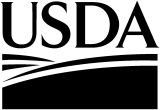 United StatesDepartment ofAgriculture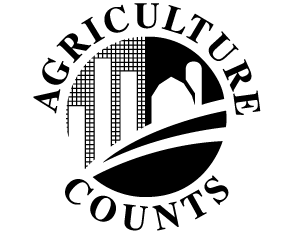 NATIONALAGRICULTURALSTATISTICSSERVICEUSDA/NASS - NationalNortheastern Region4050 Crums Mill Road, #203Harrisburg, PA 17112-2875Phone:  1-800-498-1518 Fax:  1-855-270-2719 Email:  NASSRFONER@nass.usda.govUSDA/NASS - NationalNortheastern Region4050 Crums Mill Road, #203Harrisburg, PA 17112-2875Phone:  1-800-498-1518 Fax:  1-855-270-2719 Email:  NASSRFONER@nass.usda.govUSDA/NASS - NationalNortheastern Region4050 Crums Mill Road, #203Harrisburg, PA 17112-2875Phone:  1-800-498-1518 Fax:  1-855-270-2719 Email:  NASSRFONER@nass.usda.govUSDA/NASS - NationalNortheastern Region4050 Crums Mill Road, #203Harrisburg, PA 17112-2875Phone:  1-800-498-1518 Fax:  1-855-270-2719 Email:  NASSRFONER@nass.usda.govUSDA/NASS - NationalNortheastern Region4050 Crums Mill Road, #203Harrisburg, PA 17112-2875Phone:  1-800-498-1518 Fax:  1-855-270-2719 Email:  NASSRFONER@nass.usda.govUSDA/NASS - NationalNortheastern Region4050 Crums Mill Road, #203Harrisburg, PA 17112-2875Phone:  1-800-498-1518 Fax:  1-855-270-2719 Email:  NASSRFONER@nass.usda.govPlease make corrections to name, address, and ZIP Code, if necessary.Please make corrections to name, address, and ZIP Code, if necessary.Please make corrections to name, address, and ZIP Code, if necessary.Please make corrections to name, address, and ZIP Code, if necessary.Please make corrections to name, address, and ZIP Code, if necessary.Please make corrections to name, address, and ZIP Code, if necessary.Please make corrections to name, address, and ZIP Code, if necessary.Please make corrections to name, address, and ZIP Code, if necessary.Please make corrections to name, address, and ZIP Code, if necessary.Please make corrections to name, address, and ZIP Code, if necessary.Please make corrections to name, address, and ZIP Code, if necessary.Please make corrections to name, address, and ZIP Code, if necessary.The information you provide will be used for statistical purposes only. Your responses will be kept confidential and any person who willfully discloses ANY identifiable information about you or your operation is subject to a jail term, a fine, or both.  This survey is conducted in accordance with the Confidential Information Protection provisions of Title V, Subtitle A, Public Law 107-347 and other applicable Federal laws. For more information on how we protect your information please visit: https://www.nass.usda.gov/confidentiality.  Response is voluntary.According to the Paperwork Reduction Act of 1995, an agency may not conduct or sponsor, and a person is not required to respond to, a collection of information unless it displays a valid OMB control number. The valid OMB control number for this information collection is 0535-0002.  The time required to complete this information collection is estimated to average 20 minutes per response, including the time for reviewing instructions, searching existing data sources, gathering and maintaining the data needed, and completing and reviewing the collection of information.The information you provide will be used for statistical purposes only. Your responses will be kept confidential and any person who willfully discloses ANY identifiable information about you or your operation is subject to a jail term, a fine, or both.  This survey is conducted in accordance with the Confidential Information Protection provisions of Title V, Subtitle A, Public Law 107-347 and other applicable Federal laws. For more information on how we protect your information please visit: https://www.nass.usda.gov/confidentiality.  Response is voluntary.According to the Paperwork Reduction Act of 1995, an agency may not conduct or sponsor, and a person is not required to respond to, a collection of information unless it displays a valid OMB control number. The valid OMB control number for this information collection is 0535-0002.  The time required to complete this information collection is estimated to average 20 minutes per response, including the time for reviewing instructions, searching existing data sources, gathering and maintaining the data needed, and completing and reviewing the collection of information.The information you provide will be used for statistical purposes only. Your responses will be kept confidential and any person who willfully discloses ANY identifiable information about you or your operation is subject to a jail term, a fine, or both.  This survey is conducted in accordance with the Confidential Information Protection provisions of Title V, Subtitle A, Public Law 107-347 and other applicable Federal laws. For more information on how we protect your information please visit: https://www.nass.usda.gov/confidentiality.  Response is voluntary.According to the Paperwork Reduction Act of 1995, an agency may not conduct or sponsor, and a person is not required to respond to, a collection of information unless it displays a valid OMB control number. The valid OMB control number for this information collection is 0535-0002.  The time required to complete this information collection is estimated to average 20 minutes per response, including the time for reviewing instructions, searching existing data sources, gathering and maintaining the data needed, and completing and reviewing the collection of information.The information you provide will be used for statistical purposes only. Your responses will be kept confidential and any person who willfully discloses ANY identifiable information about you or your operation is subject to a jail term, a fine, or both.  This survey is conducted in accordance with the Confidential Information Protection provisions of Title V, Subtitle A, Public Law 107-347 and other applicable Federal laws. For more information on how we protect your information please visit: https://www.nass.usda.gov/confidentiality.  Response is voluntary.According to the Paperwork Reduction Act of 1995, an agency may not conduct or sponsor, and a person is not required to respond to, a collection of information unless it displays a valid OMB control number. The valid OMB control number for this information collection is 0535-0002.  The time required to complete this information collection is estimated to average 20 minutes per response, including the time for reviewing instructions, searching existing data sources, gathering and maintaining the data needed, and completing and reviewing the collection of information.The information you provide will be used for statistical purposes only. Your responses will be kept confidential and any person who willfully discloses ANY identifiable information about you or your operation is subject to a jail term, a fine, or both.  This survey is conducted in accordance with the Confidential Information Protection provisions of Title V, Subtitle A, Public Law 107-347 and other applicable Federal laws. For more information on how we protect your information please visit: https://www.nass.usda.gov/confidentiality.  Response is voluntary.According to the Paperwork Reduction Act of 1995, an agency may not conduct or sponsor, and a person is not required to respond to, a collection of information unless it displays a valid OMB control number. The valid OMB control number for this information collection is 0535-0002.  The time required to complete this information collection is estimated to average 20 minutes per response, including the time for reviewing instructions, searching existing data sources, gathering and maintaining the data needed, and completing and reviewing the collection of information.The information you provide will be used for statistical purposes only. Your responses will be kept confidential and any person who willfully discloses ANY identifiable information about you or your operation is subject to a jail term, a fine, or both.  This survey is conducted in accordance with the Confidential Information Protection provisions of Title V, Subtitle A, Public Law 107-347 and other applicable Federal laws. For more information on how we protect your information please visit: https://www.nass.usda.gov/confidentiality.  Response is voluntary.According to the Paperwork Reduction Act of 1995, an agency may not conduct or sponsor, and a person is not required to respond to, a collection of information unless it displays a valid OMB control number. The valid OMB control number for this information collection is 0535-0002.  The time required to complete this information collection is estimated to average 20 minutes per response, including the time for reviewing instructions, searching existing data sources, gathering and maintaining the data needed, and completing and reviewing the collection of information.The information you provide will be used for statistical purposes only. Your responses will be kept confidential and any person who willfully discloses ANY identifiable information about you or your operation is subject to a jail term, a fine, or both.  This survey is conducted in accordance with the Confidential Information Protection provisions of Title V, Subtitle A, Public Law 107-347 and other applicable Federal laws. For more information on how we protect your information please visit: https://www.nass.usda.gov/confidentiality.  Response is voluntary.According to the Paperwork Reduction Act of 1995, an agency may not conduct or sponsor, and a person is not required to respond to, a collection of information unless it displays a valid OMB control number. The valid OMB control number for this information collection is 0535-0002.  The time required to complete this information collection is estimated to average 20 minutes per response, including the time for reviewing instructions, searching existing data sources, gathering and maintaining the data needed, and completing and reviewing the collection of information.The information you provide will be used for statistical purposes only. Your responses will be kept confidential and any person who willfully discloses ANY identifiable information about you or your operation is subject to a jail term, a fine, or both.  This survey is conducted in accordance with the Confidential Information Protection provisions of Title V, Subtitle A, Public Law 107-347 and other applicable Federal laws. For more information on how we protect your information please visit: https://www.nass.usda.gov/confidentiality.  Response is voluntary.According to the Paperwork Reduction Act of 1995, an agency may not conduct or sponsor, and a person is not required to respond to, a collection of information unless it displays a valid OMB control number. The valid OMB control number for this information collection is 0535-0002.  The time required to complete this information collection is estimated to average 20 minutes per response, including the time for reviewing instructions, searching existing data sources, gathering and maintaining the data needed, and completing and reviewing the collection of information.The information you provide will be used for statistical purposes only. Your responses will be kept confidential and any person who willfully discloses ANY identifiable information about you or your operation is subject to a jail term, a fine, or both.  This survey is conducted in accordance with the Confidential Information Protection provisions of Title V, Subtitle A, Public Law 107-347 and other applicable Federal laws. For more information on how we protect your information please visit: https://www.nass.usda.gov/confidentiality.  Response is voluntary.According to the Paperwork Reduction Act of 1995, an agency may not conduct or sponsor, and a person is not required to respond to, a collection of information unless it displays a valid OMB control number. The valid OMB control number for this information collection is 0535-0002.  The time required to complete this information collection is estimated to average 20 minutes per response, including the time for reviewing instructions, searching existing data sources, gathering and maintaining the data needed, and completing and reviewing the collection of information.The information you provide will be used for statistical purposes only. Your responses will be kept confidential and any person who willfully discloses ANY identifiable information about you or your operation is subject to a jail term, a fine, or both.  This survey is conducted in accordance with the Confidential Information Protection provisions of Title V, Subtitle A, Public Law 107-347 and other applicable Federal laws. For more information on how we protect your information please visit: https://www.nass.usda.gov/confidentiality.  Response is voluntary.According to the Paperwork Reduction Act of 1995, an agency may not conduct or sponsor, and a person is not required to respond to, a collection of information unless it displays a valid OMB control number. The valid OMB control number for this information collection is 0535-0002.  The time required to complete this information collection is estimated to average 20 minutes per response, including the time for reviewing instructions, searching existing data sources, gathering and maintaining the data needed, and completing and reviewing the collection of information.The information you provide will be used for statistical purposes only. Your responses will be kept confidential and any person who willfully discloses ANY identifiable information about you or your operation is subject to a jail term, a fine, or both.  This survey is conducted in accordance with the Confidential Information Protection provisions of Title V, Subtitle A, Public Law 107-347 and other applicable Federal laws. For more information on how we protect your information please visit: https://www.nass.usda.gov/confidentiality.  Response is voluntary.According to the Paperwork Reduction Act of 1995, an agency may not conduct or sponsor, and a person is not required to respond to, a collection of information unless it displays a valid OMB control number. The valid OMB control number for this information collection is 0535-0002.  The time required to complete this information collection is estimated to average 20 minutes per response, including the time for reviewing instructions, searching existing data sources, gathering and maintaining the data needed, and completing and reviewing the collection of information.The information you provide will be used for statistical purposes only. Your responses will be kept confidential and any person who willfully discloses ANY identifiable information about you or your operation is subject to a jail term, a fine, or both.  This survey is conducted in accordance with the Confidential Information Protection provisions of Title V, Subtitle A, Public Law 107-347 and other applicable Federal laws. For more information on how we protect your information please visit: https://www.nass.usda.gov/confidentiality.  Response is voluntary.According to the Paperwork Reduction Act of 1995, an agency may not conduct or sponsor, and a person is not required to respond to, a collection of information unless it displays a valid OMB control number. The valid OMB control number for this information collection is 0535-0002.  The time required to complete this information collection is estimated to average 20 minutes per response, including the time for reviewing instructions, searching existing data sources, gathering and maintaining the data needed, and completing and reviewing the collection of information.The information you provide will be used for statistical purposes only. Your responses will be kept confidential and any person who willfully discloses ANY identifiable information about you or your operation is subject to a jail term, a fine, or both.  This survey is conducted in accordance with the Confidential Information Protection provisions of Title V, Subtitle A, Public Law 107-347 and other applicable Federal laws. For more information on how we protect your information please visit: https://www.nass.usda.gov/confidentiality.  Response is voluntary.According to the Paperwork Reduction Act of 1995, an agency may not conduct or sponsor, and a person is not required to respond to, a collection of information unless it displays a valid OMB control number. The valid OMB control number for this information collection is 0535-0002.  The time required to complete this information collection is estimated to average 20 minutes per response, including the time for reviewing instructions, searching existing data sources, gathering and maintaining the data needed, and completing and reviewing the collection of information.The information you provide will be used for statistical purposes only. Your responses will be kept confidential and any person who willfully discloses ANY identifiable information about you or your operation is subject to a jail term, a fine, or both.  This survey is conducted in accordance with the Confidential Information Protection provisions of Title V, Subtitle A, Public Law 107-347 and other applicable Federal laws. For more information on how we protect your information please visit: https://www.nass.usda.gov/confidentiality.  Response is voluntary.According to the Paperwork Reduction Act of 1995, an agency may not conduct or sponsor, and a person is not required to respond to, a collection of information unless it displays a valid OMB control number. The valid OMB control number for this information collection is 0535-0002.  The time required to complete this information collection is estimated to average 20 minutes per response, including the time for reviewing instructions, searching existing data sources, gathering and maintaining the data needed, and completing and reviewing the collection of information.Office Use OnlyOffice Use OnlyOffice Use OnlyOffice Use OnlyOffice Use OnlyOffice Use OnlyOffice Use OnlyOffice Use OnlyOffice Use OnlyOffice Use OnlyOffice Use OnlyStatePoidPoidPoidPoidPoidTractTractTractSubtr.Subtr.____ ________ ____ ____ ____ ____ ____ ____ ____ ________ ____ ____ ____ ____ ____ ____ ____ ________ ____ ____ ____ ____ ____ ____ ____ ________ ____ ____ ____ ____ ____ ____ ____ ________ ____ ____ ____ ____ ____ ____ ____ ________ ________ ________ _________ __________ _____For Office Use OnlyR. Unit9921NumberNumber	Enter the number of partners.  Include the partner named on the label.	Partners jointly operate land and share in decision making.  Do not include landlords and tenants as partners.	Enter the number of partners.  Include the partner named on the label.	Partners jointly operate land and share in decision making.  Do not include landlords and tenants as partners.	Enter the number of partners.  Include the partner named on the label.	Partners jointly operate land and share in decision making.  Do not include landlords and tenants as partners.Name: __________________________________________ Name: __________________________________________ Name: ___________________________________________ Name: ___________________________________________ Address: ________________________________________ Address: ________________________________________ Address: _________________________________________ Address: _________________________________________ City: ____________________   State: ______   Zip: _______ City: ____________________   State: ______   Zip: _______ City: ___________________   State: ______   Zip: _________ City: ___________________   State: ______   Zip: _________ Phone: (           ) -______________________ Phone: (           ) -______________________ Phone: (          ) -_____________________ Phone: (          ) -_____________________ Did this partner also operate land individually on June 1, 2019?Did this partner also operate land individually on June 1, 2019?Did this partner also operate land individually on June 1, 2019?Did this partner also operate land individually on June 1, 2019?Name: __________________________________________ Name: __________________________________________ Name: ___________________________________________ Name: ___________________________________________ Address: ________________________________________ Address: ________________________________________ Address:_________________________________________ Address:_________________________________________ City: ____________________   State: ______   Zip: _______ City: ____________________   State: ______   Zip: _______ City: ___________________  State: ______   Zip: _________ City: ___________________  State: ______   Zip: _________ Phone: (           ) -_____________________ Phone: (           ) -_____________________ Phone: (           ) -_____________________ Phone: (           ) -_____________________ Did this partner also operate land individually on June 1, 2019?Did this partner also operate land individually on June 1, 2019?Did this partner also operate land individually on June 1, 2019?Did this partner also operate land individually on June 1, 2019?For Office Use OnlyFor Office Use OnlyFor Office Use OnlyFor Office Use OnlyStratumStratumStratumStratum9922992399279928Section 1 - Acres Operated99Please report total acres operated under this land arrangement.Please report total acres operated under this land arrangement.Please report total acres operated under this land arrangement.Please report total acres operated under this land arrangement.Please report total acres operated under this land arrangement.Please report total acres operated under this land arrangement.Please report total acres operated under this land arrangement.Please report total acres operated under this land arrangement.Please report total acres operated under this land arrangement.Please report total acres operated under this land arrangement.AcresAcresAcres++901901901++902902902--905905905==900900900The remaining questions in this survey refer to the total acres operated (item 2).The remaining questions in this survey refer to the total acres operated (item 2).The remaining questions in this survey refer to the total acres operated (item 2).The remaining questions in this survey refer to the total acres operated (item 2).The remaining questions in this survey refer to the total acres operated (item 2).The remaining questions in this survey refer to the total acres operated (item 2).The remaining questions in this survey refer to the total acres operated (item 2).The remaining questions in this survey refer to the total acres operated (item 2).The remaining questions in this survey refer to the total acres operated (item 2).The remaining questions in this survey refer to the total acres operated (item 2).The remaining questions in this survey refer to the total acres operated (item 2).The remaining questions in this survey refer to the total acres operated (item 2).The remaining questions in this survey refer to the total acres operated (item 2).802802OFFICE USEOFFICE USEOFFICE USEOFFICE USENumber of Acresin Principal CountyNumber of Acresin Principal County0060006000600060StatePrincipal County NamePrincipal County NamePrincipal County NameNumber of Acresin Principal CountyNumber of Acresin Principal County0060006000600060005600560055005500550055Section 2 - Crops99Now I would like to ask about crops grown during the 2019 crop year.Please report for all land you operate, including land you rent from others.If harvest is not complete, make your best estimate of acres and total production.Report crops grown for any purpose for the 2019 crop year, even if the crop has been grazed off, plowed under, or abandoned.Corn: Please distinguish between corn harvested for grain, corn harvested for seed, and corn cut for silage.Irrigated and Non-Irrigated Crops.  If irrigated and non-irrigated items are asked separately for a crop, count as irrigated any land watered one or more times for the 2019 crop year.  Otherwise, record the total of irrigated and non-irrigated as "total crop". Double Cropped Soybean: Soybeans planted following another crop that was harvested in 2019.             (Example: Soybeans crown after winter wheat harvested this year.)Acres for all other purposes:  Acres of the crop used for hay, pasture, cover crops, abandoned, etc.Irrigated CornIrrigated CornNon-Irrigated CornNon-Irrigated CornAcres621621532532Acres1378137813791379Bushels1380138013811381                        orBu/Ac1382138213831383Bu/Ac1382138213831383Acres1387138713841384Bushels1388138813851385                         orBu/Ac1389138913861386Bu/Ac1389138913861386Acres374374375375Tons377377378378                         or               Tons/Ac615.___616.___Tons/Ac615.___616.___Acres380380381381CornCornAcres530530Acres400400Bushels401401                        orBu/Ac704704Bu/Ac704704Acres398398Bushels399399                         orBu/Ac391391Bu/Ac391391Acres373373Tons376376                         orTons/Ac393.___Tons/Ac393.___Acres379379CornCornAcres530530Acres400400Tons401401                        orLbs/Ac704704Lbs/Ac704704Acres398398Bushels399399                        orBu/Ac391391Bu/Ac391391Acres373373Tons376376                         orTons/Ac393.___Tons/Ac393.___Acres379379CornAcres530Acres1360Bushels1361                        orBu/Ac1362Bu/Ac1362Acres398Bushels399                         orBu/Ac391Bu/Ac391Acres383Bushels384                        orBu/Ac403Bu/Ac403Percent385CornCornAcres530530Acres13601360Bushels13611361                        orBu/Ac13621362Bu/Ac13621362Acres398398Bushels399399                         orBu/Ac391391Bu/Ac391391Acres383383Bushels384384OrTons389389                        orBu/Ac403403Bu/Ac403403OrTons/Ac390.___Percent385385Section 2 - Crops (Continued)99SorghumSorghumAcres570570Acres571571Bushels420420                   orBu/Ac747747Bu/Ac747747Acres423423Tons426426                   orTons/Ac395.___Tons/Ac395.___Acres429429Sudan/SorghumAcres111Section 2 - Crops (Continued)99CornCornAcres386386Bushels387387OrTons392392                        orBu/Ac404404Bu/Ac404404OrTons/Ac394.___Percent388388Acres373373Tons376376                         orTons/Ac393.___Tons/Ac393.___Acres379379CornCornAcres386386Bushels387387                        orBu/Ac404404Bu/Ac404404Percent388388Acres373373Tons376376                         orTons/Ac393.___Tons/Ac393.___Acres379379SoybeansAcres600Acres763Bushels227                    orBu/Ac764Bu/Ac764Acres236SoybeansAcres600Acres763Bushels227                    orBu/Ac764Bu/Ac764Acres236IrrigatedSoybeansNon-Irrigated SoybeansAcres622761Acres225226Bushels228229                        orBu/Ac769765Bu/Ac769765Acres237238Section 2 - Crops (Continued)Section 2 - Crops (Continued)99Upland CottonAcres524Acres668Bales336                    orLbs/Ac348Lbs/Ac348Pima CottonAcres526Acres804Bales339                    orLbs/Ac351Lbs/Ac351PeanutsAcres690Acres329Pounds727                    orLbs/Ac447Lbs/Ac447IrrigatedPeanutsNon-Irrigated PeanutsAcres645797Acres324330Pounds942940                        orBu/Ac448449Bu/Ac448449Section 2 - Crops (Continued)99Rice - Report separately by length of grainRice - Report separately by length of grainRice - Report separately by length of grainRice - Report separately by length of grainRice - Report separately by length of grainRice - Report separately by length of grainRice - Report separately by length of grainRice - Report separately by length of grainLong Grain RiceAcres605Acres439Bushels443                        or                        or                        or                        or                        or                        orBu/Ac567Bu/Ac567Code587587Medium Grain RiceAcres604Acres438Bushels442                         or                         or                         or                         or                         or                         orBu/Ac566Bu/Ac566Code586586Short Grain RiceAcres603Acres437Bushels441                         or                         or                         or                         or                         or                         orBu/Ac565Bu/Ac565Code585585Rice - Report separately by length of grainRice - Report separately by length of grainRice - Report separately by length of grainRice - Report separately by length of grainRice - Report separately by length of grainRice - Report separately by length of grainRice - Report separately by length of grainRice - Report separately by length of grainLong Grain RiceAcres605Acres439Cwt443                        or                        or                        or                        or                        or                        orLbs/Ac567Lbs/Ac567Code587587Medium Grain RiceAcres604Acres438Cwt442                         or                         or                         or                         or                         or                         orLbs/Ac566Lbs/Ac566Code586586Short Grain RiceAcres603Acres437Cwt441                         or                         or                         or                         or                         or                         orLbs/Ac565Lbs/Ac565Code585585Rice - Report separately by length of grainRice - Report separately by length of grainRice - Report separately by length of grainRice - Report separately by length of grainRice - Report separately by length of grainRice - Report separately by length of grainRice - Report separately by length of grainRice - Report separately by length of grainLong Grain RiceAcres605Acres439Barrels443                        or                        or                        or                        or                        or                        orBarrels/Ac567Barrels/Ac567Code587587Medium Grain RiceAcres604Acres438Barrels442                         or                         or                         or                         or                         or                         orBarrels/Ac566Barrels/Ac566Code586586Short Grain RiceAcres603Acres437Barrels441                         or                         or                         or                         or                         or                         orBarrels/Ac565Barrels/Ac565Code585585Section 2 - Crops (Continued)99Sweet PotatoesAcres558Acres267Cwt295                    orCwt/Ac569Cwt/Ac569Small ChickpeasAcres706Acres786Cwt788                    orLbs/Ac955Lbs/Ac955Large ChickpeasAcres705Acres5785Cwt787                    orLbs/Ac954Lbs/Ac954ChickpeasAcres5786Acres5787Cwt5788                    orLbs/Ac5789Lbs/Ac5789Pinto BeansAcres606Acres611Cwt612                    orLbs/Ac613Lbs/Ac613Navy BeansAcres733Acres741Cwt742                    orLbs/Ac343Lbs/Ac343Great Northern BeansAcres618Acres619Cwt657                    orLbs/Ac658Lbs/Ac658Section 2 - Crops (Continued)99All Other Dry BeansAcres693Acres707Cwt725                    orLbs/Ac731Lbs/Ac731All Other Dry BeansAcres693Acres707Cwt725                    orLbs/Ac731Lbs/Ac731All Other Dry BeansAcres693Acres707Cwt725                    orLbs/Ac731Lbs/Ac731All Other Dry Beans ClassesAcres693Acres707Cwt725                    orLbs/Ac731Lbs/Ac731Section 2 - Crops (Continued)99 Dry Edible PeasAcres714Acres720Cwt721                    orLbs/Ac165Lbs/Ac165 AustrianWinter PeasAcres713Acres722Cwt723                    orLbs/Ac164Lbs/Ac164 LentilsAcres715Acres781Cwt782                    orLbs/Ac166Lbs/Ac166Proso MilletAcres949Acres950Bushels951                    orBu/Ac952Bu/Ac952Acres953Section 2 - Crops (Continued)99 SafflowerAcres683Acres176Pounds674                    orLbs/Ac735Lbs/Ac735CanolaAcres684Acres177Pounds675                    orLbs/Ac736Lbs/Ac736RapeseedAcres685Acres178Pounds676                    orLbs/Ac737Lbs/Ac737Mustard SeedAcres686Acres179Pounds677                    orLbs/Ac738Lbs/Ac738Section 2 - Crops (Continued)99CamelinaAcres5730Acres0708Pounds0726                    orLbs/Ac5732Lbs/Ac5732IrrigatedAlfalfa for SeedNon-IrrigatedAlfalfa for SeedAcres08210823Pounds082258245102IrrigatedAlfalfa for SeedINon-IrrigatedAlfalfa for SeedGal/Ac07000701For Office Use Only:  Completion Code for Crops in This SectionFor Office Use Only:  Completion Code for Crops in This Section1 – Incomplete, has crops listed above2 – Incomplete, presence of crops listed above is unknown3 – Valid Zero1381 – Incomplete, has crops listed above2 – Incomplete, presence of crops listed above is unknown3 – Valid ZeroSkip to next page	ORSpace for Notes and CommentsSkip to next page	ORSpace for Notes and CommentsSkip to next page	ORSpace for Notes and CommentsSection 3 - Change in Operator99Complete this section only if all questions in Item 2 on the face page are answered "No."Complete this section only if all questions in Item 2 on the face page are answered "No."Complete this section only if all questions in Item 2 on the face page are answered "No."Complete this section only if all questions in Item 2 on the face page are answered "No."Complete this section only if all questions in Item 2 on the face page are answered "No."Complete this section only if all questions in Item 2 on the face page are answered "No."a. Will the land be used for any agricultural purpose by you (the operator), or anyone else in the next year?  Include growing crops, grains, row crops, oilseeds, fruits, vegetables or specialty crops, raising any livestock or poultry.a. Will the land be used for any agricultural purpose by you (the operator), or anyone else in the next year?  Include growing crops, grains, row crops, oilseeds, fruits, vegetables or specialty crops, raising any livestock or poultry.a. Will the land be used for any agricultural purpose by you (the operator), or anyone else in the next year?  Include growing crops, grains, row crops, oilseeds, fruits, vegetables or specialty crops, raising any livestock or poultry.a. Will the land be used for any agricultural purpose by you (the operator), or anyone else in the next year?  Include growing crops, grains, row crops, oilseeds, fruits, vegetables or specialty crops, raising any livestock or poultry.a. Will the land be used for any agricultural purpose by you (the operator), or anyone else in the next year?  Include growing crops, grains, row crops, oilseeds, fruits, vegetables or specialty crops, raising any livestock or poultry.a. Will the land be used for any agricultural purpose by you (the operator), or anyone else in the next year?  Include growing crops, grains, row crops, oilseeds, fruits, vegetables or specialty crops, raising any livestock or poultry.a. Will the land be used for any agricultural purpose by you (the operator), or anyone else in the next year?  Include growing crops, grains, row crops, oilseeds, fruits, vegetables or specialty crops, raising any livestock or poultry.a. Will the land be used for any agricultural purpose by you (the operator), or anyone else in the next year?  Include growing crops, grains, row crops, oilseeds, fruits, vegetables or specialty crops, raising any livestock or poultry.Regardless of answer to above, write a note to explain the situation, then go to Section 4.Regardless of answer to above, write a note to explain the situation, then go to Section 4.Regardless of answer to above, write a note to explain the situation, then go to Section 4.Regardless of answer to above, write a note to explain the situation, then go to Section 4.    Operation Name: _______________________________    Operator Name:  _______________________________    Address:  _____________________________________    City:  _________________  State:  _____  Zip:  _______    Phone:  _______________________________________    Operation Name: _______________________________    Operator Name:  _______________________________    Address:  _____________________________________    City:  _________________  State:  _____  Zip:  _______    Phone:  _______________________________________    ___________________________________________    ___________________________________________    ___________________________________________    ___________________________________________    ___________________________________________    ___________________________________________    ___________________________________________    ___________________________________________    ___________________________________________    ___________________________________________    ___________________________________________    ___________________________________________    ___________________________________________    ___________________________________________    ___________________________________________    ___________________________________________    ___________________________________________    ___________________________________________    ___________________________________________    ___________________________________________Section 4 - Conclusion99      Operation Name:  	      Operation Name:  	      Operation Name:  	      Address:  	      Address:  	      Address:  	       City:  	 State:  	ZIP:  	       Phone:  (______) 	       Phone:  (______) 	109510951095109510951095Respondent Name: _____________________________99119910          MM        DD        YY Respondent Name: _____________________________Phone: (_____) ___________Date:       __ __    __ __    __ __This completes the survey.  Thank you for your help.This completes the survey.  Thank you for your help.This completes the survey.  Thank you for your help.